ÇANAKKALE ONSEKİZ MART ÜNİVERSİTESİ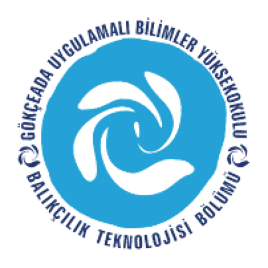 GÖKÇEADA UYGULAMALI BİLİMLER YÜKSEKOKULUBALIKÇILIK TEKNOLOJİSİ BÖLÜMÜ LİSANS PROGRAMI2017-2018 GÜZ DÖNEMİ  BİRİNCİ  SINIF  FİNAL SINAV PROGRAMI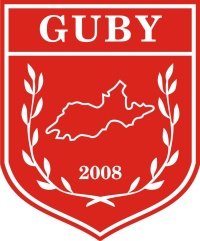 DERSTARİHSAATDERSLİKGÖZETMENTürk Dili 1(Öğr.Gör. Yadigar ERCAN SAYDAM)25.12.17PAZARTESİ10:003İstatistik(Doç.Dr. Hakan AYYILDIZ)25.12.17PAZARTESİ12:003Atatürk İlke ve İnkılapları Tarihi 1(Öğr.Gör. M. İdil ÖZ)26.12.17SALI11:003Teknik Resim(Doç.Dr. Hakan AYYILDIZ)27.12.17ÇARŞAMBA10:003Yabancı Dil 1(Öğr.Gör. Diba ŞENTRÜRK   )27.12.17ÇARŞAMBA15:003Balıkçılık Teknolojisine Giriş(Doç.Dr. Deniz ACARLI)28.12.17PERŞEMBE13:003Malzeme Bilgisi(Öğr.Gör. Çetin KEDİOĞLU)02.11.18SALI13:003